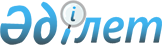 О реорганизации и переименовании отдельных государственных учреждений по охране биоресурсов Министерства сельского хозяйства Республики КазахстанПостановление Правительства Республики Казахстан от 14 марта 2003 года N 247

      Правительство Республики Казахстан постановляет:




      1. Реорганизовать государственное учреждение "Балхашское региональное учреждение по охране биоресурсов" Министерства сельского хозяйства Республики Казахстан путем разделения на государственные учреждения "Балхаш-Алакольское бассейновое управление по охране рыбных ресурсов и регулированию рыболовства" Министерства сельского хозяйства Республики Казахстан и "Зайсан-Иртышское бассейновое управление по охране рыбных ресурсов и регулированию рыболовства" Министерства сельского хозяйства Республики Казахстан.




      2. Переименовать государственное учреждение "Северо-Каспийское региональное учреждение по охране биоресурсов" Министерства сельского хозяйства Республики Казахстан в государственное учреждение "Урало-Каспийское межобластное бассейновое управление по охране рыбных ресурсов и регулированию рыболовства" Министерства сельского хозяйства Республики Казахстан.




      3. 


(Пункт 3 утратил силу - постановлением Правительства РК от 1 июня 2004 г. 


 N 604 


 )








      4. Министерству сельского хозяйства Республики Казахстан в установленном законодательством порядке принять необходимые меры по реализации настоящего постановления.




      5. Настоящее постановление вступает в силу со дня подписания.


     

 Премьер-Министр




      Республики Казахстан


					© 2012. РГП на ПХВ «Институт законодательства и правовой информации Республики Казахстан» Министерства юстиции Республики Казахстан
				